КАНЦИСТОРИЯ СКРЕПКИ/ 2009 ГОД – ПЕРВЫЙ ЮБИЛЕЙПроект КАНЦИСТОРИЯ СКРЕПКИ  - это наш  с Вами совместный путь длиною 18 лет  - наша отрасль объединяет  и сплачивает не только в бизнесе, но и в дружбе!Приятно, когда есть что вспомнить - копилка Канцистории постоянно пополняется. Авторы проекта - Скрепка Экспо и Канцобоз, а также все участники канцелярского сообщества, кто делится фотографиями, воспоминаниями и эмоциями. 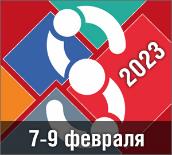 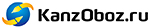 Серия 6 –  выставки Скрепка 2009 (весна и осень)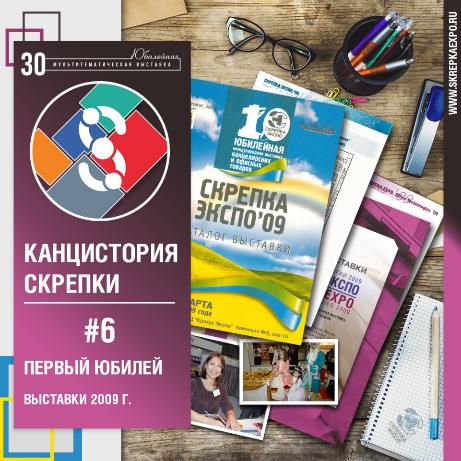 Чем знаменателен 2009 год?Это первый  год  после  мощнейшего мирового экономического кризиса 2008 года.Многие страны, в том числе Россия, пытались преодолеть последствия финансовых потрясений.Порадовали спортсмены - сборная России по хоккею второй год подряд получает звание Чемпиона Мира, выиграв у Канады 2-1. В мае в Москве прошел также Финал конкурса песни Евровидение, который был назван лучшим в истории, по мнению зрителей всего мира. В 2009 году, несмотря на сложное послекризисное время, состоялись две выставки Скрепка Экспо, причем весной мы отметили свой первый юбилей: 11 - 14 марта 2009 года состоялась 10-я Международная Юбилейная выставка канцелярских и офисных товаров Скрепка ЭкспоНа общей площади 9 000 кв.м. расположились стенды 149-ти компаний из 11 стран мира. За время работы выставку посетило около 7 000 специалистов из России и зарубежья.Юбилейная выставка встречала гостей в канцелярском городе. Вместо привычных рядов были указатели с названиями улиц: Карандашная, Скрепочная, Бумажная, Рюкзачная, Тетрадная, Красочная, Замазкина. Для отдыха был предусмотрен уютный канцелярский парк, где можно было не только отдохнуть в тени деревьев, но и неспешно полюбоваться новинками канцелярских товаров.  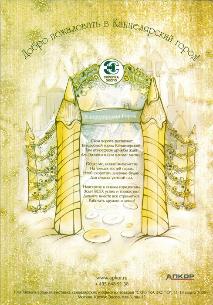 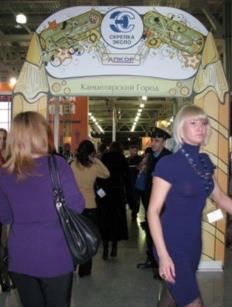 11-я выставка Скрепка проходила с 15 по 17 сентября 2009 года. Тогда впервые выставки «Скрепка Экспо. Офисные Технологии 2009» и «IPSA Рекламные Сувениры. Осень — 2009» объединили свои экспозиции. За счет этого выставка получилась большой, насыщенной и интересной:
- Общая площадь выставки составила 9 645 кв. м.
- В объединенном проекте приняли участие 234 компании.
 - За время работы выставку посетило более 7 500 специалистов из России, ближнего и дальнего зарубежья.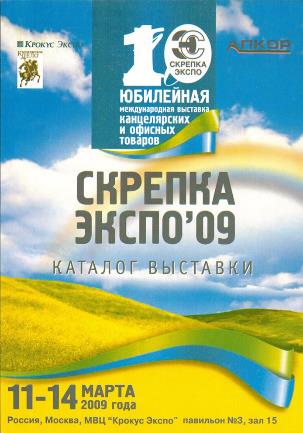 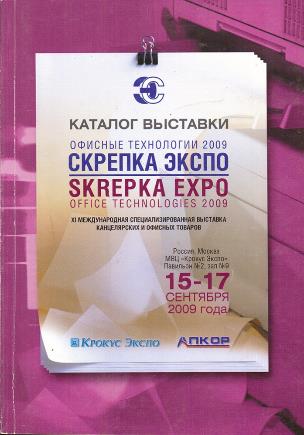 Что было интересного?После осенней выставки Скрепка Экспо 2009  руководитель проектов Скрепка Экспо Татьяна Калинина в интервью журналу Office File подвела итоги прошедшего года и подтвердила, что эффективность  участия в выставке Скрепка Экспо особенно высока в кризисное время. Удивительно, что по прошествии 13 –и лет, ее cлова звучат особенно актуально:«Сейчас необходимо осознавать, что помимо экономических причин, в разрастании кризиса виноваты наши с вами менталитет и психология. Паника и неопределенность могут остановить экономическую активность: люди перестают покупать, останавливается товарооборот.  Однако именно на выставке создается структурированная и организованная деловая среда, в которой продавцы и покупатели, собравшись вместе, вовлекаются в динамичный процесс торговли…. Неопределенность же как составляющая экономического кризиса, в такой обстановке улетучивается.»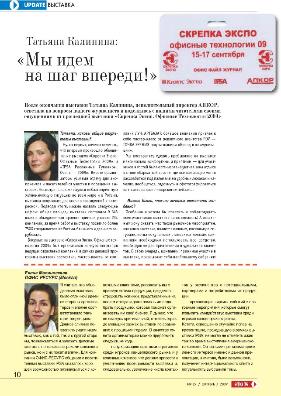 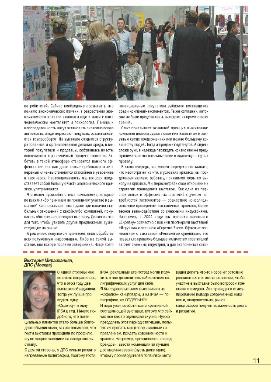 А еще на осенней выставке 2009 проходил конкурс логотипов, в котором приняли участие 25 логотипов от 17 участников из 7 городов России. Победителем, по мнению профессионального жюри, стала компания “E-базар”, а народное жюри особенно отметило знакомый многим логотип производителя тетрадей “Восход”.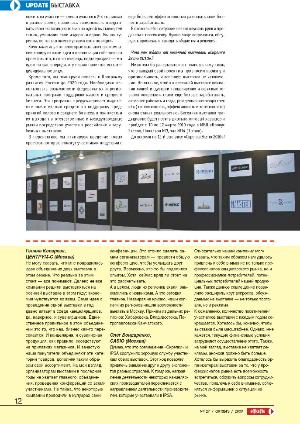 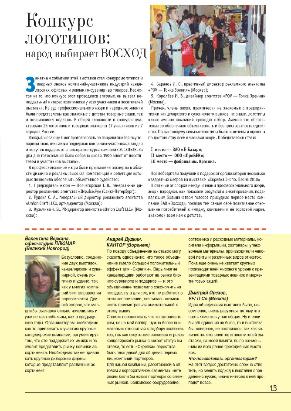 Отзывы участников выставки:Олег Бондаренко, CASIO, Москва:“Совмещение Скрепки и IPSA сослужило хорошую службу участникам обеих выставок. Этот ход позволил привлечь внимание друг к другу экспонентов разных отраслей.Относительно нашей компании могу сказать, что таким образом нам удалось привлечь к себе внимание профессионалов не только канцелярского рынка, но и потенциальных потребителей нашей продукции другого сегмента рынка. Выражаем благодарность организаторам выставки Скрепка Экспо“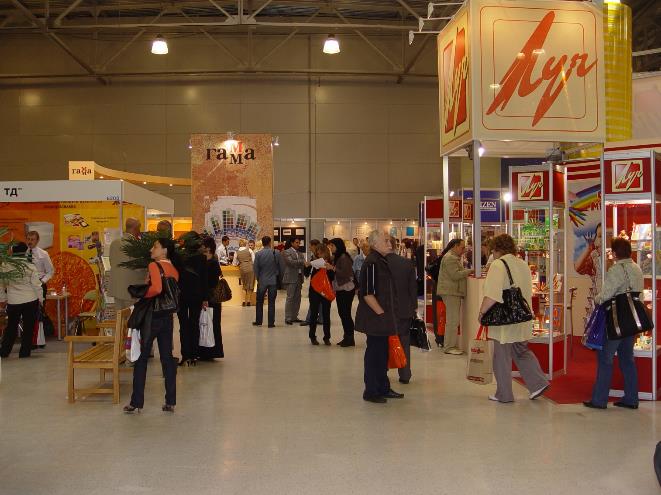 Друзья, спасибо Вам, что читаете и делитесь своими историями.Вспоминаем вместе с Вами старые добрые времена нашей молодости, амбиций,  грандиозных планов, развития и роста  и настраиваемся на новые свершения.А Вы помните, какие-то еще подробности 2009 года? Делитесь фотографиями, воспоминаниями, интересными и смешными историями.Приглашаем все компании рынка к участию в 30-й Юбилейной международной мультитематической выставке Скрепка Экспо, 7-9 февраля 2023 года в МВЦ Крокус Экспо:ЗАЯВКА НА УЧАСТИЕ Зарегистрироваться для БЕСПЛАТНОГО посещения 30-й выставки Скрепка Экспо: РЕГИСТРАЦИЯЗарегистрироваться для посещения Форума Главный Канцелярский Вопрос 2023 РЕГИСТРАЦИЯ НА ФОРУМ ГКВ До встречи на выставке Скрепка Экспо 2023!Оставайтесь в курсе наших новостей:Cайт Telegram ВКонтактеInstagramFacebookYouTube